CUMULATIVE FREQUENCY GRAPHSPearson Edexcel - Tuesday 19 May 2020 - Paper 1 (Non-Calculator) Higher Tier1.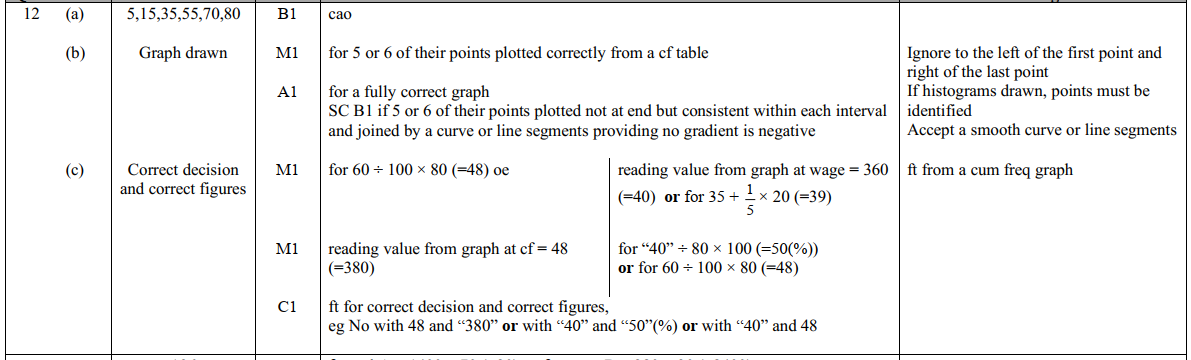 Pearson Edexcel - Thursday 6 June 2019 - Paper 2 (Calculator) Higher Tier2.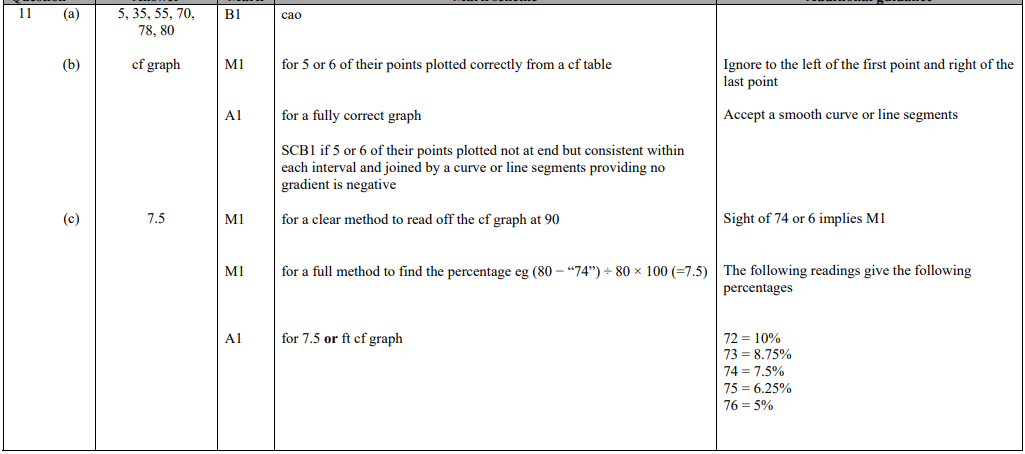 Pearson Edexcel - Wednesday 5 November 2014 - Paper 1 (Non-Calculator) Higher Tier3.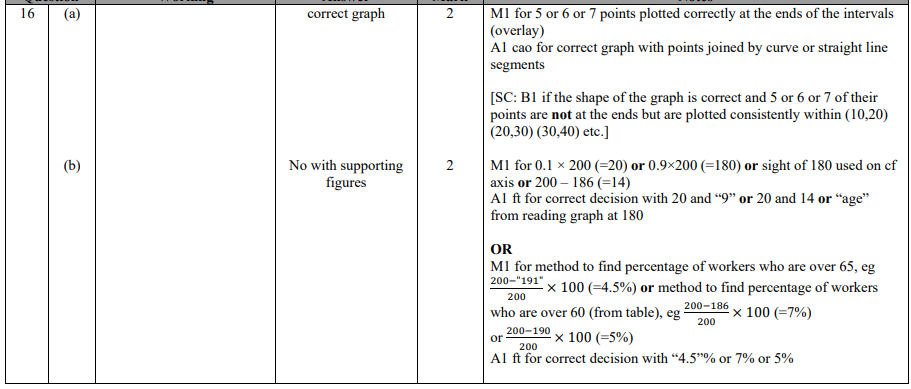 Pearson Edexcel - Tuesday 11 June 2013 - Paper 1 (Non-Calculator) Higher Tier4.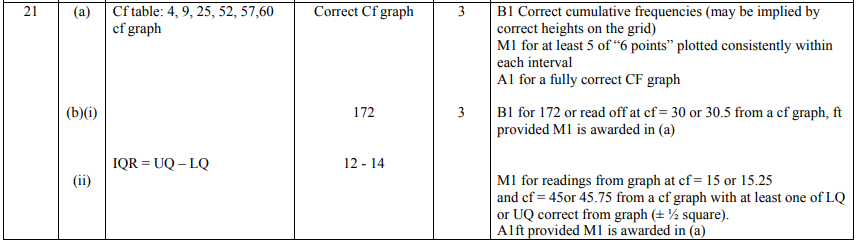 Pearson Edexcel - Thursday 28 February 2013 - Paper 1 (Non-Calculator) Higher Tier5.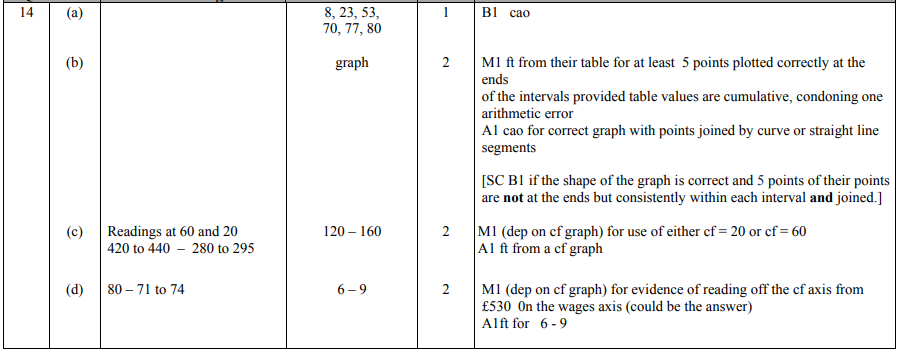 Pearson Edexcel - Tuesday 6 November 2012 - Paper 1 (Non-Calculator) Higher Tier6.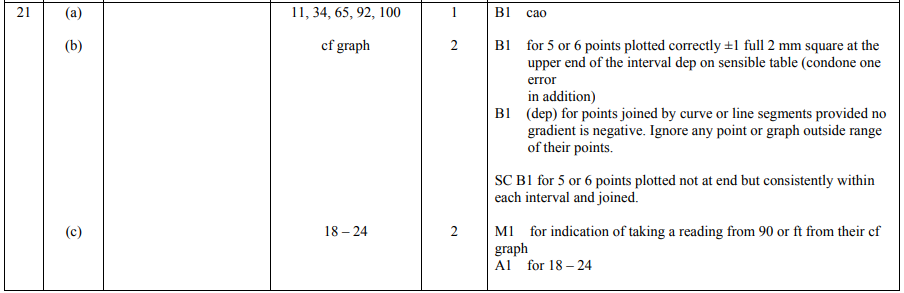 Pearson Edexcel - Monday 5 March 2012 - Paper 4 (Calculator) Higher Tier7.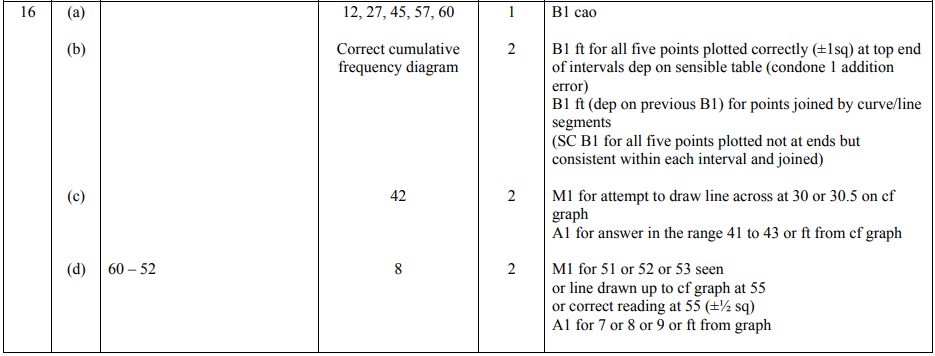 Pearson Edexcel - Wednesday 9 November 2011 - Paper 3 (Non-Calculator) Higher Tier8.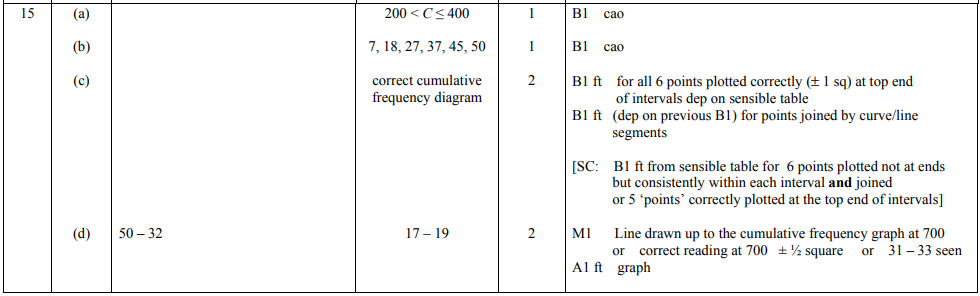 Pearson Edexcel - Monday 6 June 2011 - Paper 3 (Non-Calculator) Higher Tier9.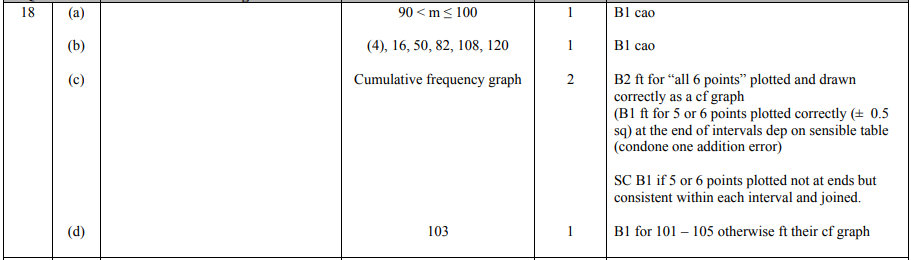 Pearson Edexcel - Friday 12 November 2010 - Paper 4 (Calculator) Higher Tier10.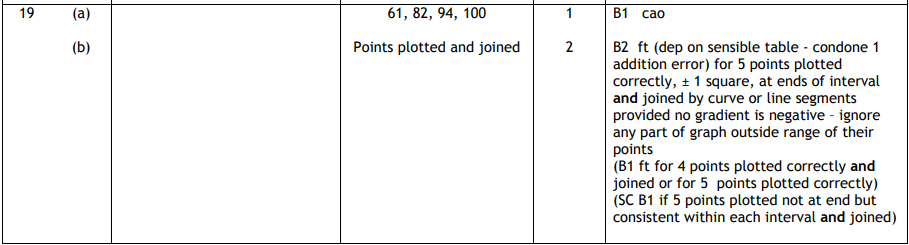 Pearson Edexcel - Monday 7 June 2010 - Paper 3 (Non-Calculator) Higher Tier11.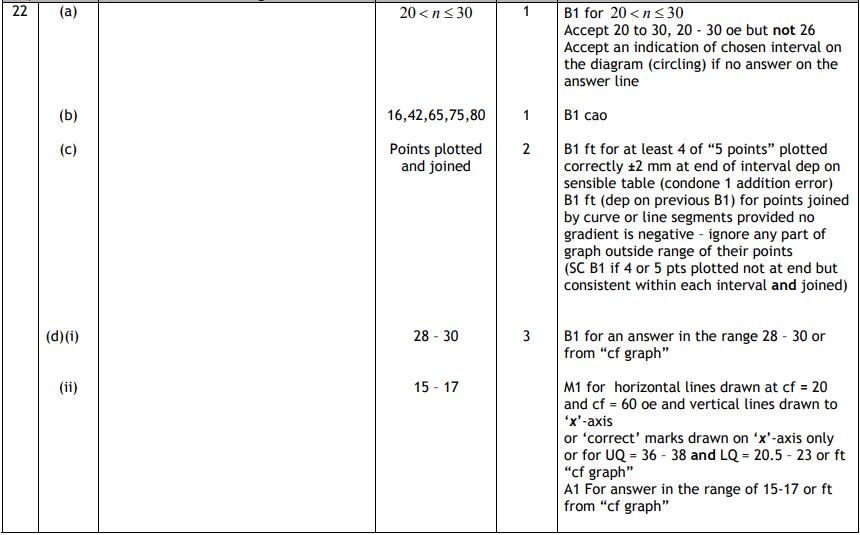 OCR GSCE – Thursday 8 November 2018 – Paper 5 (Non-Calculator) Higher Tier12.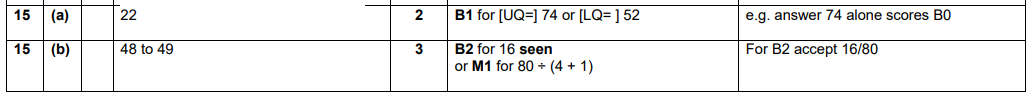 OCR GSCE – Tuesday 6 November 2017 – Paper 5 (Non - Calculator) Higher Tier13.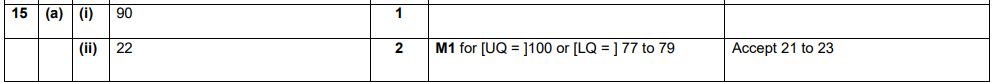 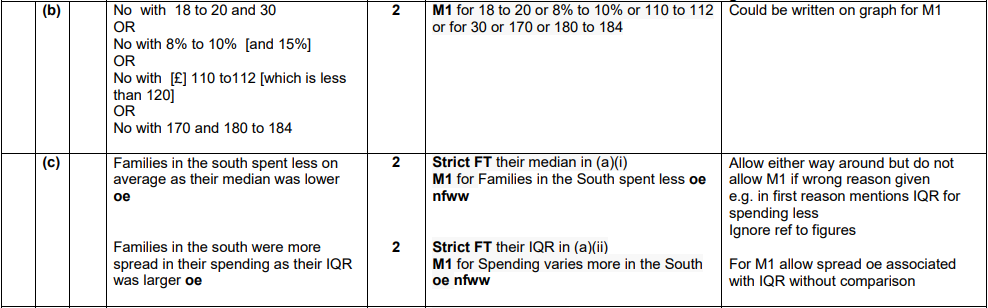 OCR GSCE – Wednesday 8 November 2017 – Paper 6 (Calculator) Higher Tier14.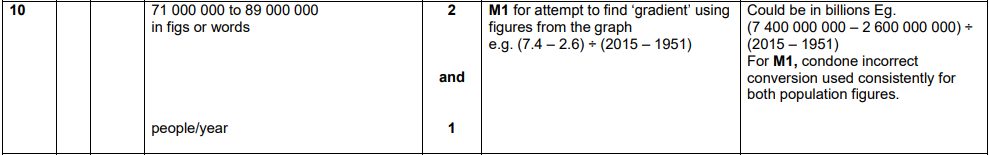 OCR GSCE – Thursday 25 May 2017 – Paper 4 (Calculator) Higher Tier15.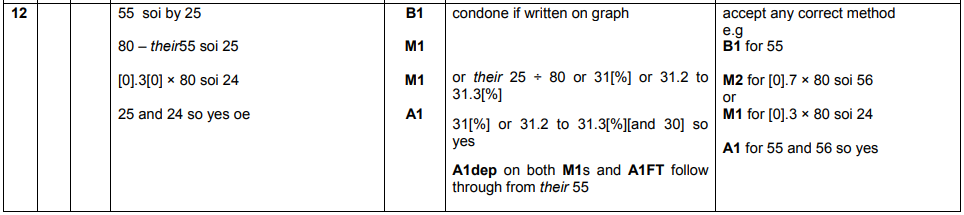 OCR GSCE – Sample Papers – Paper 4 (Calculator) Higher Tier16.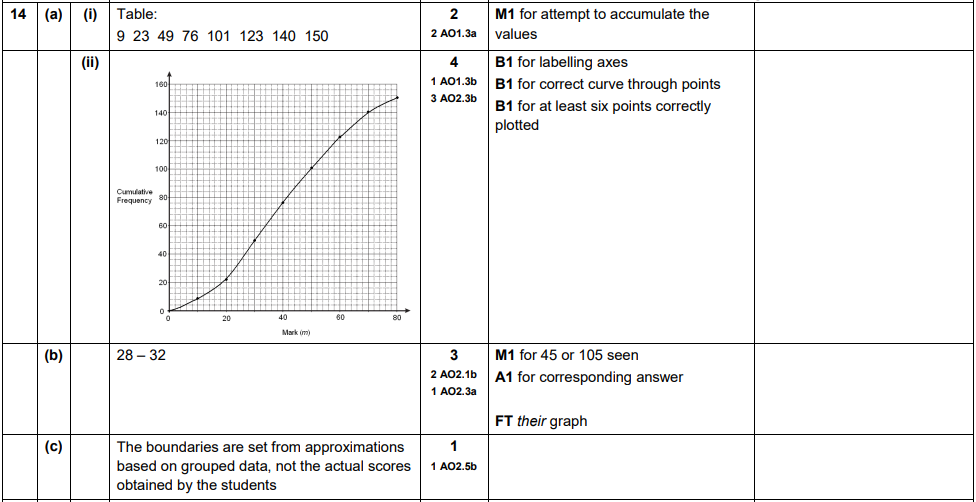 AQA GSCE – Thursday 4 June 2020 – Paper 2 (Calculator) Higher Tier17.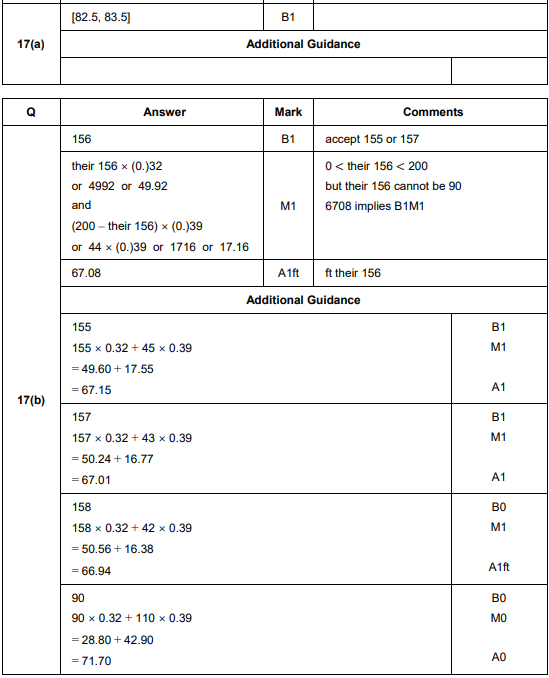 AQA GSCE – Tuesday 21 May 2019 – Paper 1 (Non - Calculator) Higher Tier18.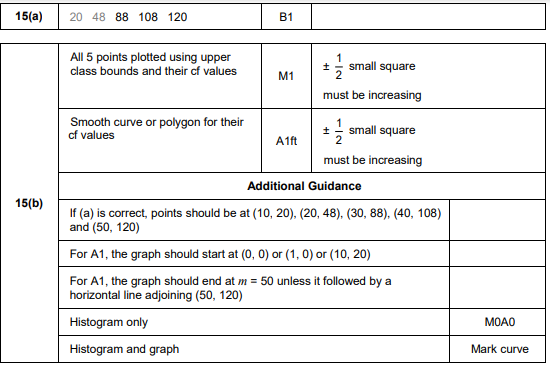 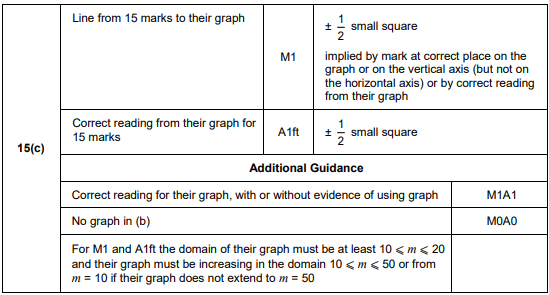 AQA GSCE – Thursday 6 June 2019 – Paper 2 (Calculator) Higher Tier19.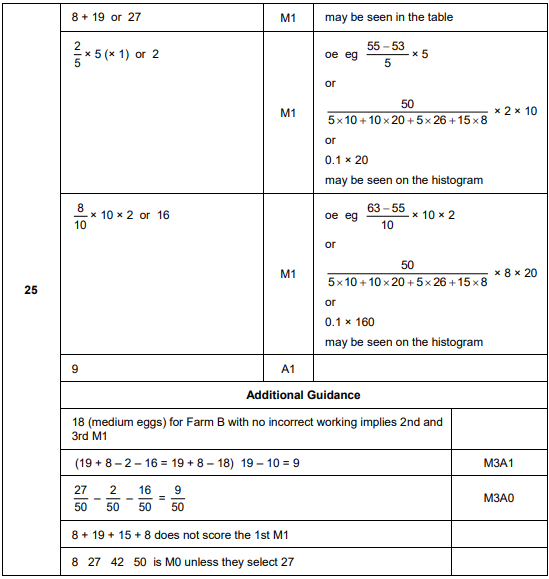 AQA GSCE – Thursday 8 November 2018 – Paper 2 (Calculator) Higher Tier20.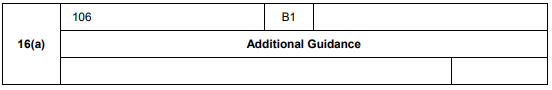 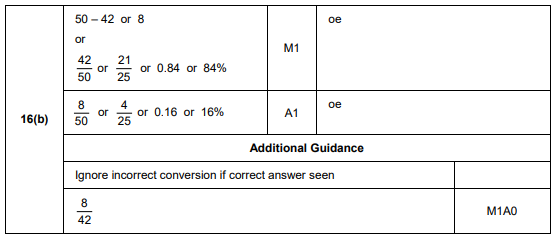 AQA GSCE – Monday 24 May 2018 – Paper 1 (Non - Calculator) Higher Tier21.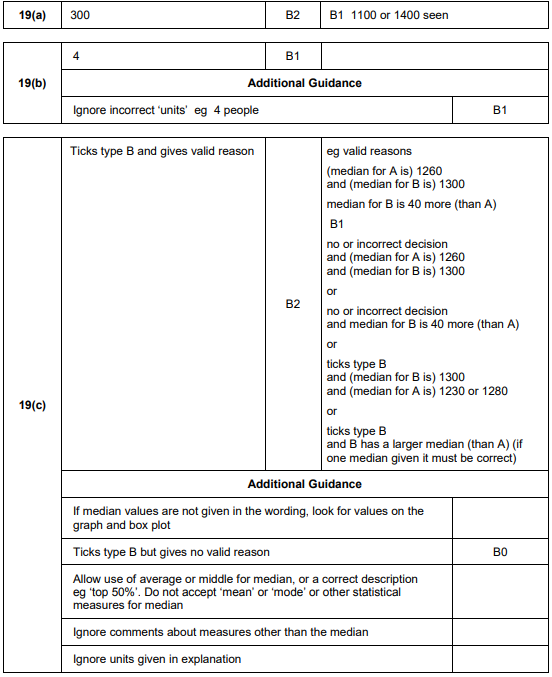 AQA GSCE – Thursday 2 November 2017 – Paper 1 (Non - Calculator) Higher Tier22.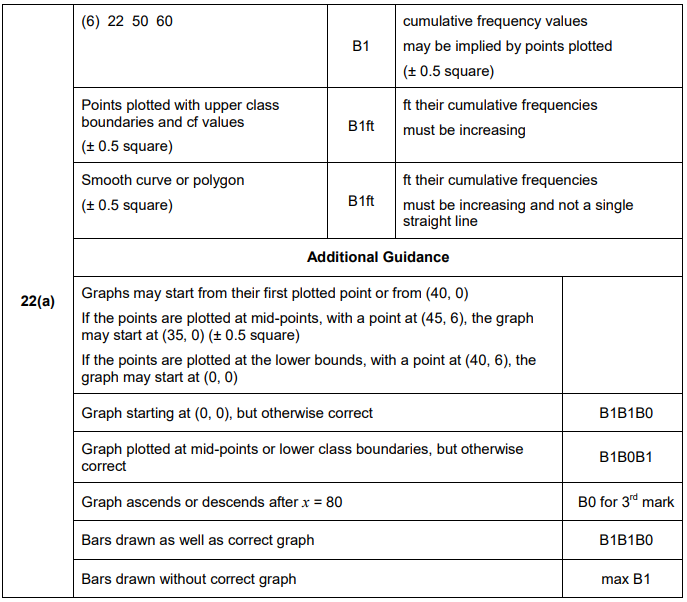 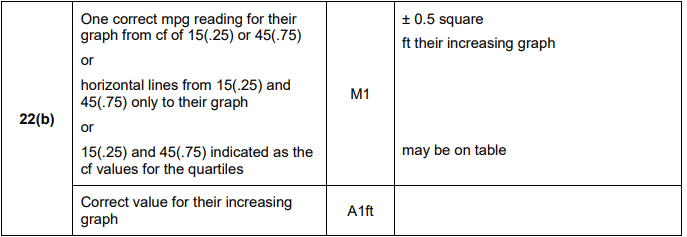 AQA GSCE – Wednesday 25 May 2017 – Paper 1 (Non - Calculator) Higher Tier23.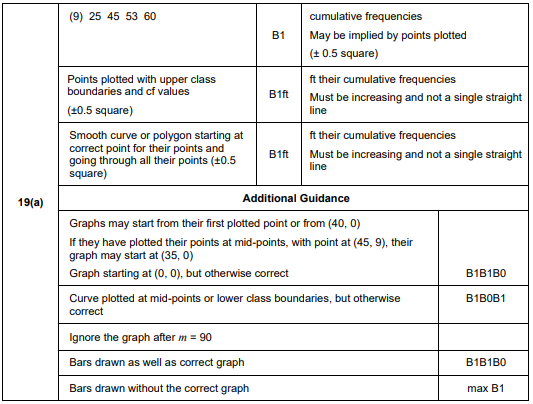 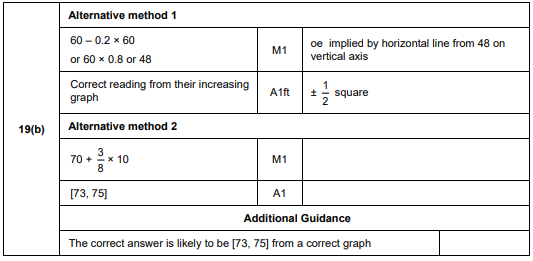 AQA GSCE – Sample Paper 1 (Non - Calculator) Higher Tier24.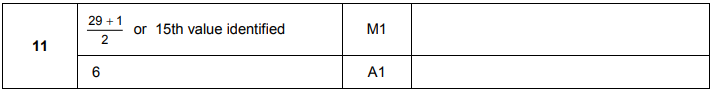 AQA GSCE – Sample Paper 3 (Calculator) Higher Tier25.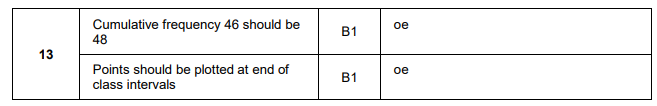 